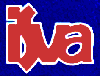 Verslag van de bestuursvergadering met de sportcoordinatoren en redactie clubbladDatum		: 29-9-2020.Locatie	: Korenbloemstraat 21, Rheden.Aanvang	: 19.30 uur	Aanwezig: Ine, Riny, Theo, Peter, Jopie, Peter H, Didi, Janneke, Joke en EdEd heet iedereen welkom. Er volgt een kleine voorstelronde.Notulen vorige vergadering (31-10-2019)Het Biljoen bad in Velp. De verwachting is dat in december/januari het bad open kan. Ziet er mooi uit met veel hout in het plafond. De groep van de dinsdag in Konnings Jaght gaat verhuizen naar Velp en de donderdag groep van Klimmendaal. Beiden van 19.00 uur tot 20.00 uur. Het bad is een stuk groter dus dat geeft mogelijkheden voor leden om eventueel een overstap te maken. Ook gaan we kijken of via publicaties mensen uit de regio over de streep te trekken om bij ons te komen zwemmen. De woensdag groep heeft uitdrukkelijk aangegeven dat zij op die tijd en locatie wil blijven.De oriëntatie op de sportgroep van Menno Wagenaar op Bio vakantieoord heeft niet tot een samenwerking geleid. De karakters van beide avonden liep te sterk uit elkaar.De vraag van de onderwijsspecialisten voor een sportmogelijkheid direct aansluitend aan de schooltijden. We hebben de omstandigheden in orde gemaakt (bemensing) maar de vraag was aan hen om de vervoersperikelen te regelen. Toen werd het stil. Dat is nu een jaar geleden dus we gaan ervan uit dat een en ander niet meer doorgaat.De grote hoeveelheid foto’s is van de website gehaald. Er wordt nu gewerkt aan het bijwerken van foto’s bij de betreffende sporten.Arend gaat geen taken oppakken voor de ISVA.Mededelingen:Hal in de Bethaniënstraat is inmiddels in gebruik genomen. De vloer is nog stroef omdat het een nieuwe vloer is. Gezien de huidige regelgeving van het sportbedrijf mag er geen koffie gedronken worden na het sporten. De hal moet na het sporten verlaten worden. Wachten in de hal op vervoer is al bijzonder.Het douchen na het zwemmen in de Grote Koppel is nu niet mogelijk. De leiding is afgesloten omdat ondanks het verbod om te shampooën andere groepen dit toch gedaan hebben. Op de andere locaties is douchen wel mogelijk. Voor specifiek onze groep is afspoelen wel handig gezien het feit dat sommige sporters hulp nodig hebben thuis om te douchen. Dat zal op woonlocaties niet altijd mogelijk zijn.  We hebben recent een reactie gekregen van een jonge vrouw die zwemles wil geven. Die heeft gisteren gekeken. Lijkt erg enthousiast te zijn. Vier dagen geleden heeft een andere vrouw zich gemeld die ook reageert op de vacature. Daar moet nog afspraken mee gemaakt worden. Een eventuele opleiding als ze dat willen is mogelijk.StageWe hebben 5 aanmeldingen gekregen. Allen stagiair van het CIOS. Drie studenten komen op de maandag en 2 op de woensdag. Vraag is wel of de sportleiders eventuele langdurigere afwezigheid van de studenten willen melden aan Ine. Let op op de opdrachten die ze moeten uitvoeren.Stand van zaken in deze Corona tijd.Gisterenavond is de laatste persconferentie geweest met nieuwe maatregelen. Daarbij is niets gezegd over de binnen- en buitensporten. Althans niets over de sporters zelf. We hebben een aantal kleinere groepen waarbij zelfs de onderlinge afstand goed te doen is. De zwemgroepen op de maandag zijn kritischer. De sporters klitten niet echt bij elkaar. Het zwemmen van het sportbedrijf mag ook nog steeds. Wat dat betreft gedragen onze sporters zich beter dan sommige andere sportgroepen van buiten de ISVA. Vooralsnog gewoon doorgaan dus. Mochten er wijzigingen komen in de toekomst dat zullen de sportleiders bericht worden met de vraag of zij zelf de sporters willen informeren.ClubbladLijkt op een adres in Elst niet aan te komen. Wordt nagekeken. Sporters reageren met leuke stukjes als ze opgeroepen worden iets in te leveren.Medio oktober komt het volgende clubblad uit. De sportgroepenDuikgroep heeft in de Corona tijd een tuin uitje georganiseerd in Oosterbeek.Moeten er nog materialen aangeschaft worden? De tafeltennisgroep is gegroeid. Een extra tafel lijkt lastig met de ruimte in de hal. Janneke zal wel nieuwe netjes aanschaffen en declareren.(later bedacht door mij: misschien moeten er zwembadrolstoelen aangeschaft worden voor het Biljoen bad)Het hok in het zwembad grote koppel is een bende. Wordt binnenkort opgeruimd. Vervolgens kan de ruimte benut worden voor opslag van materialen die nu bij iedereen thuis liggen.RondvraagHet is nog maar zeer de vraag of het tafeltennistoernooi door zal gaan in het voorjaar van 2012. De sponsoractie heeft dit jaar na een oproep ongeveer 200 euro opgeleverd. Als de sponsoractie in 2021 door kan gaan zal de voorbereidingscommissie weer in actie komen.De ALV gaat dit jaar niet door. Volgend jaar staat die in het voorjaar gepland.Zou het een idee zijn om een eigen zwem- of tafeltennistoernooi te organiseren? Idee is aanlokkelijk en wordt onderzocht.De herstart van de inning van de contributie in augustus heeft niet veel problemen opgeleverd. Financiele situatie lijkt niet slecht nu. Aanpassingen van contributie en vergoedingen spelen dus pas in en na de ALV van 2021.Afsluiting en dank aan de aanwezigen.Ed.1-10-2020